Przeliczcie zwierzęta i zdecydujcie na którym obrazku jest więcej, mniej, a może tyle samo zwierząt. Wstawcie odpowiedni znak między obrazkami (<, > lub =).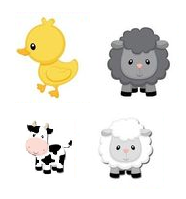 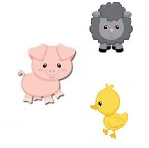 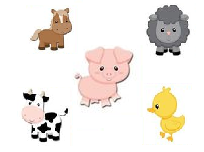 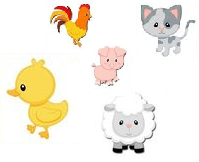 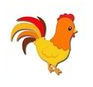 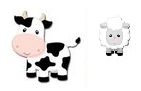 